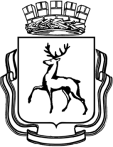 АДМИНИСТРАЦИЯ ГОРОДА НИЖНЕГО НОВГОРОДАМуниципальное бюджетное общеобразовательное учреждение«Школа  № 160»ул. Адмирала Нахимова, д. 6, г. Нижний Новгород, 603073,тел. (831) 258-12-03, 258-12-12, факс (831) 258-15-51e-mail: s160_nn@mail.52gov.ruДОПОЛНИТЕЛЬНАЯ ОБЩЕОБРАЗОВАТЕЛЬНАЯ ПРОГРАММА –ДОПОЛНИТЕЛЬНАЯ ОБЩЕРАЗВИВАЮЩАЯ ПРОГРАММА«Мир журналистики»социально-гуманитарное направлениег. Нижний Новгород, 2023 годПояснительная запискаПрограмма «Мир журналистики» составлена с учетом норм Федерального Закона Российской Федерации от 29 декабря 2012г. №273-ФЗ «Об образовании в Российской федерации», Приказа Минобрнауки России от 29.08.2037 № 1008 "Об утверждении Порядка организации и осуществления образовательной деятельности по дополнительным общеобразовательным программам", а также Письма Министерства образования и науки российской федерации от 18 ноября 2015 г. N 09-3242 «О направлении информации» и на основе авторской образовательной программы городского Дома творчества учащихся и учебного пособия для учащихся 5-9 классов общеобразовательных учреждений «Азбука журналистики» (авторы О. И. Лепилкина и др.). Новизна программы дополнительного образования «Сюжет» рассчитанной на учащихся 5-9 классов, заинтересованных в изучении основ журналистики и овладении практическими навыками работы, в ориентации на применение широкого комплекса знаний по ранее изученным базовым учебным дисциплинам, таким как литература, русский язык, история, география и другим, развитии метапредметных умений. В свою очередь, обучение по данной программе не только значительно расширит объём знаний по основам учебных предметов, но и даст запас сведений, необходимых для успешной будущей профессиональной деятельности, а также знания общекультурного характера, направлена на раннюю профессионализацию.Для того чтобы в перспективе отработать на базе школьного пресс-центра систему «универсальной» журналистской профессиональной ориентации, выбраны стартовые направления: «Лингвистическая журналистика», «Экологическая журналистика», «Этнографическая журналистика». Социальная журналистика». Созданная система поможет выпускникам стать конкурентноспособными на рынке труда, ориентированными на личный успех и социальную солидарность, имеющими не только хороший багаж знаний, но и умение быстро адаптироваться в изменяющемся социуме. Все названные направления актуальны и выбраны потому, что журналистика должна всесторонне освещать не только социальные явления, но и проблемы окружающей среды и ресурсов, раскрывая важность взаимосвязи между экономическими, социальными и экологическими аспектами; должно осуществляться обучение и действиям, необходимым для достижения «устойчивого развития» общества. Актуальность программы дополнительного образования «Сюжет» связана с решением такого блока задач общеобразовательного учреждения, как coциальнотворческое развитие личности, профессиональная ориентация, социализация и личностное становление детей и подростков. Она особенно возрастает в условиях современной разобщённости юных и взрослых членов общества. Пресса, выпускаемая ребятами, даёт им возможность определиться в сфере массовой коммуникации, реализоваться в интересном деле, утвердить себя и свои успехи в общественном мнении, включает их в систему новых отношений, помогающую выявить свои способности, профессиональные качества, определиться в мире профессий. Умение интересно рассказывать и писать не приходит, само собой. Этому умению нужно учиться. Введение данной программы для реализации в системе дополнительного образования обусловлено тем, что определённый круг учащихся стремится развить в себе умения, способности, необходимые для занятий журналистикой. Программа дополнительного образования «Сюжет» ориентирована на то, чтобы обучающиеся попробовали себя в роли журналистов. Занятия по данной программе предполагают личностно-ориентированный подход, который учитывает личностные особенности учащихся и учит их свободно и творчески мыслить. Они направлены на развитие и становление личности обучающегося, его самореализацию и свободное самовыражение, раскрытие литературного таланта, способствуют экспериментальному поиску, развитию фантазии, нестандартного мышления и способности мыслить гибко и чётко, реализацию потребности в коллективном творчестве; эти занятия воспитывает чувство ответственности, укрепляют связи с ближайшим социальным окружением (родителями, педагогами). Коммуникативная направленность обучения по этой программе даёт учащимся возможность общаться в процессе создания газеты, а деятельностный характер обучения позволяет каждому научиться работать как индивидуально, так и в коллективе. Педагогическая целесообразность программы в том, что в основе содержания и структуры программы лежит концепция начальной допрофессиональной подготовки учащихся. Программа по целевой направленности является профессионально-прикладной, развивающей, личностно ориентированной. Ее новизна заключается еще и в том, это специальный курс для предпрофильного обучения, в котором теория строго дозирована и тесно связана с практической деятельностью.Цели программы: - создать условия для оптимальной социальной и творческой самореализации личности, интеллектуального совершенствования;- формировать медиакультуру в профессиональной ориентации обучающихся и стимулировать их активность в поисках профессии; - изучить основы журналистского мастерства. Отличительная особенность программы заключается в обучении детей основам работы журналиста, верстки газеты и журнала в совокупности с практическими мероприятиями по созданию газеты. Сроки реализации программы 1 год. Программа рассчитана на детей и подростков от 12 лет до 17. Занятия проводятся 2 раза в неделю 2,5 ч и 2 ч. Обучение по программе рассчитано на 36 рабочих недель. Формы и режим занятий: 162 часа из расчета 2 раза в неделю по 2,5 и 2 часа.Программой предусматриваются индивидуальные занятия, как с одарёнными детьми, так и с отстающими детьми.Учебный планКалендарный учебный графикОЦЕНОЧНЫЕ И МЕТОДИЧЕСКИЕ МАТЕРИАЛЫ Непременным условием реализации образовательной программы является прогнозирование ее результативности и степени эффективности. Мы придерживаемся той точки зрения, что в оценке степени результативности необходимо различать личностный и деятельностный аспекты. Для текущего контроля и результатов отслеживания программа используются система методов наблюдения, исследования и диагностики. Для отслеживания результативности на уровне мотивации и эмоционального состояния применяются методики социометрического исследования, мотивации прихода в коллектив «Мы на корабле», цветограмма, проектные методики, анкетирование, методика «Пословицы» (С.И.Петровой) и т.д.Для отслеживания результативности на информационно-когнитивном уровне применяются: игровые методики, методики усвоения знаний и навыков (кроссворды, конкурсы, викторины и т.д.), тесты, варианты школьного теста умственного развития, деловые игры, наблюдения за творческими достижениями (портфолио), рейтинг, таблица учета достижений учащихся, журнал учета сроков, полноты объема и качества исполнения индивидуальных планов (проектов). Цель аттестации – выявление исходного, промежуточного и итогового уровня развития теоретических знаний, практических умений и навыков, их соответствия прогнозируемым результатам образовательной программы. Задачи аттестации: - определить уровень теоретической подготовки обучающихся в конкретной образовательной области, выявление степени сформированности практических умений и навыков детей в выбранном ими виде творческой деятельности. - проанализировать полноту реализации образовательной программы детского объединения; - соотнести прогнозируемые и реальные результаты учебно-воспитательной работы; - выявить причины, способствующие или препятствующие полноценной реализации образовательной программы;- внести необходимые коррективы в содержание и методику образовательной деятельности детского объединения. Виды аттестации: беседа, промежуточный тест и тест по итогам реализации программы. Также в течение года проводятся беседы, практические и творческие работы Формы аттестацииИтоговая аттестация проводится в конце обучения и предполагает зачет в форме контрольной игры-викторины и ежемесячного выпуска школьной газеты. Учащиеся группы сдают тесты после каждой пройденной темы.Контрольные тесты проводятся регулярно в учебных целях как более высокая ступень учебных знаний. Кроме того, контрольные тесты незаменимы при подготовке к конкурсам и олимпиадам.Оценочные материалыКритериями оценки контрольных заданий являются грамотность и творческий подход к выполнению контрольного задания. В качестве оценки используется анализ выполненной работы, поощрение, оценка детей.Список литературыЛитература для педагога • Мирошниченко М. Азбука журналиста. – Волгоград, 2003 г. • Свой голос. Каким быть пресс-центру детских и юношеских организаций. – Екатеринбург, 1992 г. • Программа предпрофильной подготовки. Азбука журналистики./ авторы Лепилкина О.И., Умнова Е.Ю.• АхметоваИ., Т. Иванова и др. Мой выбор. Учебно-методическое пособие для учителей. – М.- 2003. • Ворошилов В.В. Журналистика. Курс лекций.- СПб, из – во Михайлова, 2004. • ГорбачевичК.С.. Нормы современного русского языка.- М. Просвящение – 1989. • МилославскийИ.Г.. Зачем нужна грамматика. Книга для внекл. Чтения. 8-10 класс.- М. –Просвящение -1989. • НикитинаЕ.И. Русская речь. Учеб. Пособие по развитию связной речи для 8-9 классов общеобразовательных учреждений. Науч. Ред. В.В.Бабайцева.-М. Просвящение-1980. • ПановБ.Г. Внеклассная работа по русскому языку. Пособие для учителей.- М. Просвящение – 1980. • Методические указания по к факультативному курсу (теория и практика сочинений разных жанров) – М. Просвящение – 1980. • СеливкоГ.Н., А.Г. Селивко. Социально – воспитательные технологии. – М.-Народное образование.- 2002. • Система средств массовой информации России. МГУ им. М.В. Ломоносова, 1996, факультет журналистики / Под ред. проф. Я.Н. Засурского.• Работа современного репортера. МГУ им. М.В. Ломоносова, 1996. • Д.Э. Розенталь. Практическая стилистика русского языка.м., 1974. • В.В. Кеворков. Рекламный текст. М., 1996.• Игры для интенсивного обучения / Под ред. В.В. Петрусинского. М., 1991. Литература для учащихся • Кожина М.Н. Стилистика русского языка. -М., 1983• Литературная энциклопедия терминов и понятий/ Гл. ред. и сост. А.Н. Николюкин.- М., 2001 • Розенталь Д.Э. А как лучше сказать? – М., 1988• Розенталь Д.Э., Голуб И.Б. Занимательная стилистика. – М., 1988 • Сопер П.Л. Основы искусства речи. – М., 1992 • Тексты, обозначенные в содержании программы.Рассмотрена на педагогическом советеПротокол № 1 от «31» августа 2023 г.Утверждена Приказом директораМБОУ «Школа № 160»от 01.09.2023 № 197-оВозраст детей с 12 до 17 летСрок реализации 1 год Составитель: Зубова Олеся Александровнапедагог дополнительного образования№Раздел программыКоличество часовФормы проведенияРаздел 11История журналистики79Промежуточная аттестация2Защита проектовРаздел 22Основы журналистики79Итоговая аттестация2Защита проектовИтого162№Название разделов и темКоличество часовКоличество часовКоличество часовДата проведени яФорма контроля№Название разделов и темвсеготеорияпрактикаДата проведени яФорма контроляРаздел 1. История журналистикиРаздел 1. История журналистикиРаздел 1. История журналистикиРаздел 1. История журналистикиРаздел 1. История журналистикиРаздел 1. История журналистикиРаздел 1. История журналистики1Вводное занятие. Знакомство с понятием «журналистика»977Реферат, эвристическая беседа, творческая работа, тексты2Газетный мир18414Эвристическая беседа, творческая работа, тест3Как и почему возникла журналистика18414Эвристическая лекция, творческая работа. «круглый стол»4Из истории Детской прессы16412Творческая работа, эвристическая беседа5Знакомство с детскими и подростковыми СМИ727Творческая работа, работа с изданиями, эвристическая беседа, экскурсия6Знакомство с законами о СМИ918Творческая работа, экскурсия7Промежуточная аттестация211Посвящение в юнкорыРаздел 2. Основы журналистикиРаздел 2. Основы журналистикиРаздел 2. Основы журналистикиРаздел 2. Основы журналистикиРаздел 2. Основы журналистикиРаздел 2. Основы журналистикиРаздел 2. Основы журналистики1Знакомство с древом жанров927Эвристическая беседа, творческая работа2Мастерская жанров927Семинар-лекция, творческая работа3Информация927Эвристическая беседа, творческая работа, экскурсия4Заметка927Творческая работа, экскурсия, эвристическая, беседа5Отчёт927Творческая работа. экскурсия, эвристическая беседа6Репортаж927Творческая работа, экскурсия, эвристическая беседа7Интервью4,522,5'Эвристическая беседа, практика, экскурсия8Пресс -релиз. Опрос4,522,5Практика, акция, эвристическая беседа, экскурсия9Обозрение, комментарий4,522,5Эвристическая беседа, работа с изданиями10Рецензия, корреспонденция4,522,5Творческая работа, экскурсия, эвристическая беседа11Статья4,522,5Творческая работа, тест, экскурсия, эвристическая беседа12Очерк2,52,5Творческая работа, экскурсия13Итоговая аттестация211Защита проектовВсего162Название темыКонтрольные задания• Перечислить ……• Назвать и рассказать …….• Скомпоновать …….• Выполнить……• Изобразить